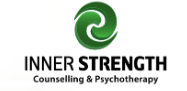 Therapist: Stephen Patrick MooreAddress: 185 Elizabeth Street, Sydney, NSW, 2000Mobile: 0422 978 858Web: www.innerstrengththerapy.com.au Email: stephen@innerstrengththerapy.com.au Client Contact Form Name: 						     Date of Birth: _____________________________________    ___________________________Address: ___________________________________________________________________Suburb: ____________________________State: __________Post Code: ______Home Phone: ______________________ Mobile: __________________________Email: ___________________________________________________________________Occupation: _______________________________________________Partner’s Name (if applicable): _____________________________________ Children Names/ Gender/ Ages (if applicable): How did you find me or who referred you? (Please Circle)Google Search/ Internet Listing/ Advertisement/ Friend or Colleague/ Doctor/Psychiatrist/ Counsellor or Psychiatrist/ Counsellor or therapist/ EPA referralOther__________________________________If referred, name of G.P. or therapist __________________________________________________If your Doctor or therapist referred you, do you give me permission to communicate with them about our work together? (Please circle) Yes/ NoIf yes, please supply your GP or therapist’s contact details: Practice Location: _________________________________________________Telephone Number: ________________________________________________Emergency Contact:Name: ______________________________________________________________Relationship to you: ______________________________________________________________Address: ______________________________________________________________Home Phone: ________________ Mobile: ___________________________In an emergency, I agree to allow Stephen Moore to call the above person/s to inform them of my condition and the need for assistance. I also agree to have emergency assistance provided by an outside agency if necessary.Signature: ________________________________ Date: ________________